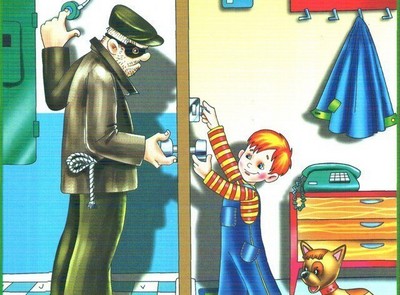 Когда ты один домаКогда ты один домаПридя домой из школы, обязательно позвони родителям. Скажи им, что ты дома, расскажи, что интересного было в школе, чем будешь заниматься. Оставаясь дома один, без взрослых, всегда закрывай дверь на замок. Уходя из дома, не забывай закрывать балкон, форточки и окна, особенно, если ты живешь на первом или последнем этажах.Если родители возвращаются домой поздно, всегда включай свет в тех комнатах, где ты находишься.Если человек за дверью говорит, что он врач, почтальон, сантехник, полицейский или знакомый твоих родителей, не открывай дверь, скажи ему, чтобы он зашел позже, когда родители будут дома. Преступники могут переодеться в любую форму.Если пришедший говорит, что он ваш сосед снизу и ты его заливаешь, скажи, что к нему сейчас придут. После этого проверь, нет ли воды на полу в ванной, туалете и кухне, позвони родителям или родственникам и объясни им ситуацию. Пусть они сходят к соседям ниже этажом и проверят.Если человек за дверью спрашивает, есть ли дома кто-то кроме тебя, скажи, что ты не один, а родители сейчас спят. Если тебя просят открыть дверь, чтобы срочно позвонить, узнай номер телефона и позвони сам. Дверь при этом не открывай.Если человек за дверью просит попить воды, объясни, где ближайший магазин, в котором он может купить воду, но дверь не открывай. Если ты кого-то ждешь, то перед тем, как открыть дверь, обязательно спроси: «Кто там?». Если тебе ответят: «Я!», не открывай дверь, попроси представиться. Если ты слышишь, что кто-то пытается открыть вашу дверь, сразу же звони в полицию и назови свой точный адрес. Если у тебя нет телефона, зови на помощь из окна или с балкона, при этом кричи: «Пожар! Горим!». Это должно отпугнуть преступников. Если ты уходишь из дома в отсутствие родителей, позвони им, сообщи куда и с кем ты идешь и во сколько ты будешь дома. Если незнакомый человек внезапно оказался у тебя за спиной, быстро повернись к нему лицом. Спроси его: «Вы к кому?» Если ты видишь, что посторонний приготовился напасть на тебя, беги, крича «Пожар!», «Горим!» и стуча во все двери к соседям.Если тебя все-таки схватили, зажимают рот, бьют – кусайся, дерись ногами, царапайся и хватай за волосы напавшего. Главное – действуй.Если тебя хотят ограбить взрослые или сверстники – отдай все, что они просят, не сопротивляйся.Никогда не хвастайся, какие у вас в квартире есть ценные вещи, не приглашай к себе малознакомых ребят ни под каким предлогом. Возвращаясь домой, не открывай дверь при незнакомцах. Придя домой из школы, обязательно позвони родителям. Скажи им, что ты дома, расскажи, что интересного было в школе, чем будешь заниматься. Оставаясь дома один, без взрослых, всегда закрывай дверь на замок. Уходя из дома, не забывай закрывать балкон, форточки и окна, особенно, если ты живешь на первом или последнем этажах.Если родители возвращаются домой поздно, всегда включай свет в тех комнатах, где ты находишься.Если человек за дверью говорит, что он врач, почтальон, сантехник, полицейский или знакомый твоих родителей, не открывай дверь, скажи ему, чтобы он зашел позже, когда родители будут дома. Преступники могут переодеться в любую форму.Если пришедший говорит, что он ваш сосед снизу и ты его заливаешь, скажи, что к нему сейчас придут. После этого проверь, нет ли воды на полу в ванной, туалете и кухне, позвони родителям или родственникам и объясни им ситуацию. Пусть они сходят к соседям ниже этажом и проверят.Если человек за дверью спрашивает, есть ли дома кто-то кроме тебя, скажи, что ты не один, а родители сейчас спят. Если тебя просят открыть дверь, чтобы срочно позвонить, узнай номер телефона и позвони сам. Дверь при этом не открывай.Если человек за дверью просит попить воды, объясни, где ближайший магазин, в котором он может купить воду, но дверь не открывай. Если ты кого-то ждешь, то перед тем, как открыть дверь, обязательно спроси: «Кто там?». Если тебе ответят: «Я!», не открывай дверь, попроси представиться. Если ты слышишь, что кто-то пытается открыть вашу дверь, сразу же звони в полицию и назови свой точный адрес. Если у тебя нет телефона, зови на помощь из окна или с балкона, при этом кричи: «Пожар! Горим!». Это должно отпугнуть преступников. Если ты уходишь из дома в отсутствие родителей, позвони им, сообщи куда и с кем ты идешь и во сколько ты будешь дома. Если незнакомый человек внезапно оказался у тебя за спиной, быстро повернись к нему лицом. Спроси его: «Вы к кому?» Если ты видишь, что посторонний приготовился напасть на тебя, беги, крича «Пожар!», «Горим!» и стуча во все двери к соседям.Если тебя все-таки схватили, зажимают рот, бьют – кусайся, дерись ногами, царапайся и хватай за волосы напавшего. Главное – действуй.Если тебя хотят ограбить взрослые или сверстники – отдай все, что они просят, не сопротивляйся.Никогда не хвастайся, какие у вас в квартире есть ценные вещи, не приглашай к себе малознакомых ребят ни под каким предлогом. Возвращаясь домой, не открывай дверь при незнакомцах. Придя домой из школы, обязательно позвони родителям. Скажи им, что ты дома, расскажи, что интересного было в школе, чем будешь заниматься. Оставаясь дома один, без взрослых, всегда закрывай дверь на замок. Уходя из дома, не забывай закрывать балкон, форточки и окна, особенно, если ты живешь на первом или последнем этажах.Если родители возвращаются домой поздно, всегда включай свет в тех комнатах, где ты находишься.Если человек за дверью говорит, что он врач, почтальон, сантехник, полицейский или знакомый твоих родителей, не открывай дверь, скажи ему, чтобы он зашел позже, когда родители будут дома. Преступники могут переодеться в любую форму.Если пришедший говорит, что он ваш сосед снизу и ты его заливаешь, скажи, что к нему сейчас придут. После этого проверь, нет ли воды на полу в ванной, туалете и кухне, позвони родителям или родственникам и объясни им ситуацию. Пусть они сходят к соседям ниже этажом и проверят.Если человек за дверью спрашивает, есть ли дома кто-то кроме тебя, скажи, что ты не один, а родители сейчас спят. Если тебя просят открыть дверь, чтобы срочно позвонить, узнай номер телефона и позвони сам. Дверь при этом не открывай.Если человек за дверью просит попить воды, объясни, где ближайший магазин, в котором он может купить воду, но дверь не открывай. Если ты кого-то ждешь, то перед тем, как открыть дверь, обязательно спроси: «Кто там?». Если тебе ответят: «Я!», не открывай дверь, попроси представиться. Если ты слышишь, что кто-то пытается открыть вашу дверь, сразу же звони в полицию и назови свой точный адрес. Если у тебя нет телефона, зови на помощь из окна или с балкона, при этом кричи: «Пожар! Горим!». Это должно отпугнуть преступников. Если ты уходишь из дома в отсутствие родителей, позвони им, сообщи куда и с кем ты идешь и во сколько ты будешь дома. Если незнакомый человек внезапно оказался у тебя за спиной, быстро повернись к нему лицом. Спроси его: «Вы к кому?» Если ты видишь, что посторонний приготовился напасть на тебя, беги, крича «Пожар!», «Горим!» и стуча во все двери к соседям.Если тебя все-таки схватили, зажимают рот, бьют – кусайся, дерись ногами, царапайся и хватай за волосы напавшего. Главное – действуй.Если тебя хотят ограбить взрослые или сверстники – отдай все, что они просят, не сопротивляйся.Никогда не хвастайся, какие у вас в квартире есть ценные вещи, не приглашай к себе малознакомых ребят ни под каким предлогом. Возвращаясь домой, не открывай дверь при незнакомцах. Придя домой из школы, обязательно позвони родителям. Скажи им, что ты дома, расскажи, что интересного было в школе, чем будешь заниматься. Оставаясь дома один, без взрослых, всегда закрывай дверь на замок. Уходя из дома, не забывай закрывать балкон, форточки и окна, особенно, если ты живешь на первом или последнем этажах.Если родители возвращаются домой поздно, всегда включай свет в тех комнатах, где ты находишься.Если человек за дверью говорит, что он врач, почтальон, сантехник, полицейский или знакомый твоих родителей, не открывай дверь, скажи ему, чтобы он зашел позже, когда родители будут дома. Преступники могут переодеться в любую форму.Если пришедший говорит, что он ваш сосед снизу и ты его заливаешь, скажи, что к нему сейчас придут. После этого проверь, нет ли воды на полу в ванной, туалете и кухне, позвони родителям или родственникам и объясни им ситуацию. Пусть они сходят к соседям ниже этажом и проверят.Если человек за дверью спрашивает, есть ли дома кто-то кроме тебя, скажи, что ты не один, а родители сейчас спят. Если тебя просят открыть дверь, чтобы срочно позвонить, узнай номер телефона и позвони сам. Дверь при этом не открывай.Если человек за дверью просит попить воды, объясни, где ближайший магазин, в котором он может купить воду, но дверь не открывай. Если ты кого-то ждешь, то перед тем, как открыть дверь, обязательно спроси: «Кто там?». Если тебе ответят: «Я!», не открывай дверь, попроси представиться. Если ты слышишь, что кто-то пытается открыть вашу дверь, сразу же звони в полицию и назови свой точный адрес. Если у тебя нет телефона, зови на помощь из окна или с балкона, при этом кричи: «Пожар! Горим!». Это должно отпугнуть преступников. Если ты уходишь из дома в отсутствие родителей, позвони им, сообщи куда и с кем ты идешь и во сколько ты будешь дома. Если незнакомый человек внезапно оказался у тебя за спиной, быстро повернись к нему лицом. Спроси его: «Вы к кому?» Если ты видишь, что посторонний приготовился напасть на тебя, беги, крича «Пожар!», «Горим!» и стуча во все двери к соседям.Если тебя все-таки схватили, зажимают рот, бьют – кусайся, дерись ногами, царапайся и хватай за волосы напавшего. Главное – действуй.Если тебя хотят ограбить взрослые или сверстники – отдай все, что они просят, не сопротивляйся.Никогда не хвастайся, какие у вас в квартире есть ценные вещи, не приглашай к себе малознакомых ребят ни под каким предлогом. Возвращаясь домой, не открывай дверь при незнакомцах. 